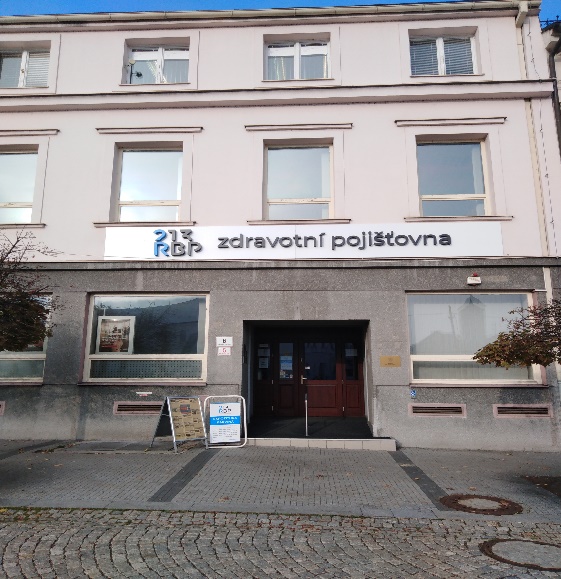 Kde nás najdete:Masarykovo nám. 6/5
733 01, Karviná-FryštátKontakty na nás:E-mail: noe.ka@slezskadiakonie.czVedoucí střediska: Iveta KuczerováTel. kontakt: 604 642 991Sociální pracovník: Mgr. Lucie HrouzováTel. kontakt: 731 420 017Pracovník v sociálních službách: Kateřina Miklíková DiS.Tel. kontakt: 737 240 608Pracovník v sociálních službách: Pavlína KukuczováTel. kontakt: 734 236 784Kde najdete organizaci, která nás      
                       založila:Slezská diakonieNa Nivách 7737 01 Český Těšín Spojovatelka: 558 764 333IČO: 654 68 562, Fax: 558 764 301Číslo účtu: 23035791/0100 ustredi@slezskadiakonie.cz,         
     www.slezskadiakonie.cz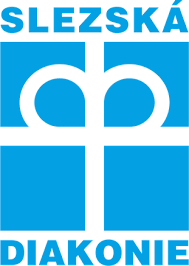 Naši hlavní partneři a sponzoři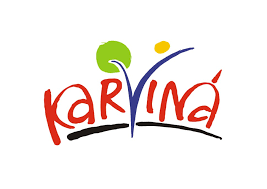 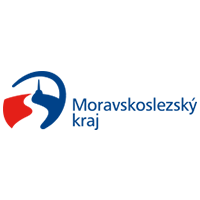 NOE Karviná,Podpora samostatného bydlení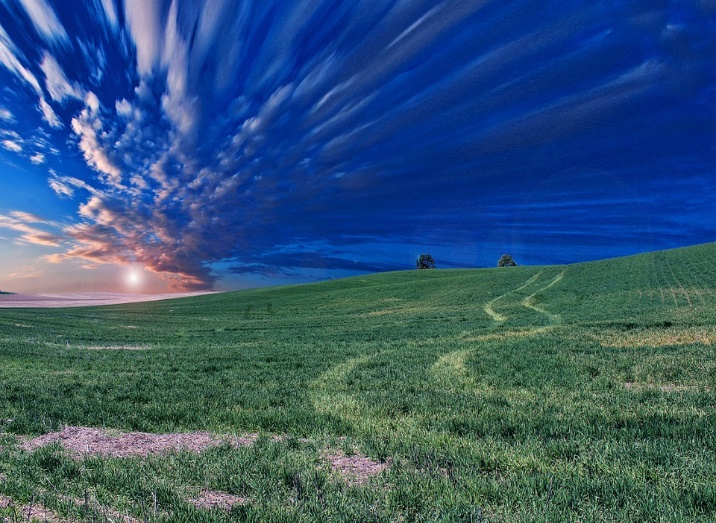 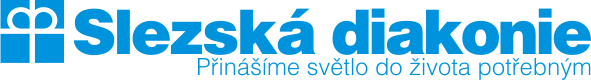 Služba NOE pomáhá lidem s duševním, mentálním, a kombinovaných postižením tak, aby zvládli žít doma a starali se o sebe a svou domácnost.Služba je určena lidem se zdravotním postižením (mentálním, duševním, kombinovaným), kteří mají  18 a více let. Tito lidé žijí ve vlastní domácnosti v Karviné.Pokud službu využívají, říká se jim uživatelé služby.Služba NOE se snaží o to, aby její uživatelé:získali a udrželi si samostatné bydlení,dokázali se starat o svou domácnost a své osobní záležitosti,dokázali žít společenský žívot a využívali veřejné služby (obchody, pošta, voločasové aktivity aj.),znali a uměli využít svá práva i povinnosti.Ve službě NOE:respektujeme každého uživatele, to co si myslí, říká, respektujeme také jeho soukromí, názor i rozhodnutí,s každým uživatelem jednáme tak, jak to on sám potřebuje, jako s jedinečnou osobností, se snažíme, aby nám uživatelé důvěřovali, cítili se s námi bezpečně 
a chtěli s námi pracovat na společných cílech, přání apod. Pomoc s domácnostíS úklidem a údržbou domácnosti 
a údržbou osobních věcí.S vytvořením návyků, týkajících se  fungování domácnosti.S údržbou domácích spotřebičů (např. ledničky, pračky apod.).Se zajištěním stravy.Se zajištěním velkého úklidu (např. sezónního úklidu, po malování).Pomoc při hospodaření s penězi, nákupech a pochůzkách.Výchovné, vzdělávací a aktivizační činnostiPodpora při výchově dětí. Pomoc s nácvikem různých dovedností (pohybových, společenských a jiných). Pomoc s rodinnými vztahy, pomoc se zapojením do společenského života. Podporu při řešení partnerských vztahů.Pomoc s nácvikem činností, např. v práci, při komunikaci s lidmi aj.Kontakt se společnostíDoprovod pracovníků:k lékaři,do zaměstnání,na zájmové aktivity,na úřady a zpět. Podpora při získání nových dovedností potřebných pro život, pomoc s využíváním různých služeb aj.Sociálně terapeutické činnostiNOE pomůže nacvičit si různé praktické dovednosti, které jsou důležité (např. telefonování, jednání na úřadu). Pomoc s vyřízením věcí a záležitostí na které mám právoNOE pomáhá s:-komunikací a vyřizováním běžných záležitostí,-s vyřizováním, vyplňováním formulářů, dopisů, e-mailů, upomínek, složenek apod.Výše úhrady činí 55 Kč / hodinu                                  poskytnuté služby, přičemž výše úhrady se počítá dle skutečně spotřebovaného časuSlužbu NOE poskytujeme ve vaší domácnosti ve městě Karviná. V jednu chvíli se dokáží naši pracovníci věnovat 3 uživatelům. Celkem máme 20 uživatelů, více jich nemůžeme přijímout. Pondělí		07:00 – 16:00Úterý			07:00 – 15:00 Středa			07:00 – 15:00 (individuálně se lze domluvit do 17:00 hod.)Čtvrtek		07:00 – 15:00Pátek		07:00 – 14:00Kdo je služba NOE a proč je důležitáPro koho je služba NOE určenaCíle služby NOEZásady službyNabízíme tyto službyCeník službyKde služba NOE probíháKapacita službyKdy je naše služba poskytována